БарнаулСОДЕРЖАНИЕ 	1 ПАСПОРТ РАБОЧЕЙ ПРОГРАММЫ ДИСЦИПЛИНЫ Правовое обеспечение профессиональной деятельности	1.1.Место учебной дисциплины в структуре основной профессиональной образовательной программы: обязательная часть профессионального учебного цикла	1.2  Цели и задачи учебной дисциплины – требования к результатам освоения учебной дисциплины: цель учебной дисциплины – формирование знаний и умений, соответствующих ОК-03;  ОК-06; ОК-09ФГОС СПО по специальности 38.02.01 «Экономика и бухгалтерский учет (по отраслям)Требования к результатам освоения учебной дисциплины 2. СТРУКТУРА И СОДЕРЖАНИЕ УЧЕБНОЙ ДИСЦИПЛИНЫ2.1. Объем учебной дисциплины и виды учебной работы2.2. Тематический план и содержание учебной дисциплины**Для характеристики уровня освоения учебного материала используются следующие обозначения:ознакомительный  - узнавание ранее изученных объектов, свойств; репродуктивный - выполнение деятельности по образцу, инструкции или под руководством;продуктивный - планирование и самостоятельное выполнение деятельности, решение проблемных задач.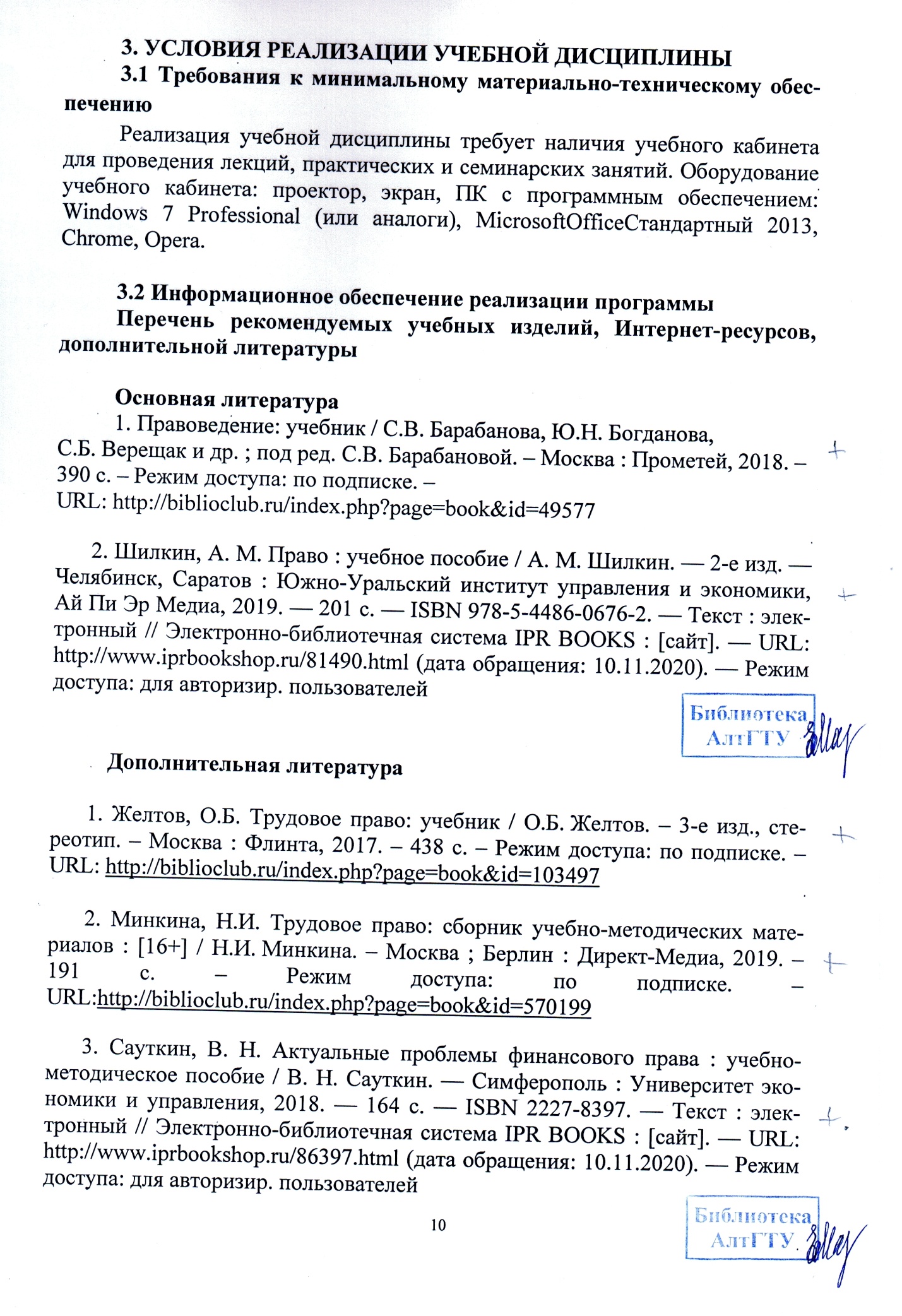 Интернет-ресурсы:1. Официальный интернет-портал правовой информации: http://pravo.gov.ru/2. Информационно-правовой портал [Электронный ресурс] / Консультант-плюс. – Электронные данные. - Режим доступа: www.consultant.ru, 3. Информационно-правовой портал [Электронный ресурс] / Гарант. – Электронные данные. - Режим доступа: www.garant.ru, 4. КОНТРОЛЬ И ОЦЕНКА РЕЗУЛЬТАТОВ ОСВОЕНИЯ УЧЕБНОЙ ДИСЦИПЛИНЫКонтроль и оценка результатов освоения учебной дисциплины осуществляется преподавателем в процессе проведения практических и семинарских занятий, заслушивания сообщений по темам семинарских занятий, ведения дискуссии, контроль выполнения практических заданий на практических занятиях, в процессе решения учебных задач;  при сдаче зачета обучающимися.Лист актуализации рабочей программы дисциплиныПриложение А (обязательное)ФОНД ОЦЕНОЧНЫХ МАТЕРИАЛОВПО ДИСЦИПЛИНЕПАСПОРТФОНДА ОЦЕНОЧНЫХ МАТЕРИАЛОВ ПО ДИСЦИПЛИНЕ Правовое обеспечение профессиональной деятельности1. ФОНД ОЦЕНОЧНЫХ МАТЕРИАЛОВ ТЕКУЩЕГО КОНТРОЛЯ УСПЕВАЕМОСТИ1.1.Тестовые заданияПринудительный труд в Российской Федерации:А)в целях поддержания трудовой дисциплины;Б)как санкция за участие в забастовке;В) принудительный труд в Российской Федерации запрещен.Стороны трудовых отношений – это:А) работник и работодатель;Б) работник, работодатель и посредник;В)  работодатель и посредник.Коллективный договор – это:А) правовой акт, регулирующий социально-трудовые отношения в организации и заключаемый работниками и работодателем в лице их представителей;Б) правовой акт, устанавливающий общие принципы регулирования социально-трудовых отношений и связанных с ними экономических отношений, заключаемых между полномочными представителями работников и работодателей.Коллективный договор заключается на срок не более:А) 1 года;Б) 3 лет;В) 5 лет.Трудовой договор – это:А) соглашение между работодателем и представителем работника;Б) соглашение между работником  и представителем работодателя;В) соглашение между работодателем и работником.Трудовые договоры могут заключаться:А) только на неопределенный срок;Б) на определенный или на неопределенный срок;В) сроком на 10 лет.Трудовой договор вступает в силу:А) с оговоренной в нем даты;Б) с момента его подписания;В) с момента фактического допущения работника к работе.Заключение трудового договора допускается с лицами, достигшими возраста:А) 10 лет;Б)12 лет;В) 16 лет.Основным документом о трудовой деятельности и трудовом стаже является:А) трудовой договор;Б)  личное дело;В) трудовая книжка.Трудовой договор заключается:А) только в письменной форме;Б) как в письменной, так и в устной форме;В) только в устной форме.Гражданское право представляет собой совокупность правовых норм, регулирующих отношения:А) имущественные и личные неимущественные;Б) дисциплинарные;В) экономические и финансовые;Г) налоговые.Имущественные отношения представляют собой:А) отношение человека к имуществу, вещи;Б) связь между вещами;В) связь между субъектом гражданского права и имуществом;Г) отношения между субъектами по поводу принадлежности и переходаимущественныхправ.К личным неимущественным отношениям, регулируемым гражданским правом, относятся:А) только личные неимущественные отношения, связанные с имущественными;Б) только личные неимущественные отношения, не связанные с имущественными;В) личные неимущественные отношения, связанные с имущественными, и личные неимущественные отношения, не связанные с имущественными.По действующему законодательству предпринимательской признается:А) деятельность, направленная на систематическое извлечение прибыли;Б) деятельность, направленная на разовое извлечение прибыли;В) деятельность, направленная на любое извлечение прибыли, как разовое, так и систематическое;Г) деятельность, приводящая к получению разовых доходов в качестве побочных заработков.Метод гражданско-правового регулирования общественных отношений характеризуется такими чертами, как:А) равенство, автономия воли, имущественная самостоятельность участников;Б) неравенство, автономия воли, имущественная самостоятельность участников;В) отсутствие права на защиту участниками отношений их имущественных интересов.Принцип равенства участников гражданских правоотношений означает:А) зависимость субъективных гражданских прав у их носителей от их материального и социального положения;Б) зависимость субъективных гражданских прав у их носителей от организационно-властной зависимости друг от друга;В) равные основания возникновения, изменениям и прекращения субъективных гражданских прав у их носителей;Г) неравные основания и условия ответственности участников правоотношений.Принцип свободы договора означает:А) право стороны отказаться от договора независимо от согласия на то другой стороны;Б) право участников договора на выбор партнера и понуждения его к заключению договора;В) право субъектов на выбор партнера по договору, определение предмета договора и формирование его условий по своему усмотрению.Гражданское законодательство Российской Федерации состоит из регулирующих имущественные и личные неимущественные отношения:А) Гражданского кодекса Российской Федерации и Семейного кодекса Российской Федерации;Б) Гражданского кодекса Российской Федерации и Гражданского процессуального кодекса Российской Федерации;В) Гражданского кодекса Российской Федерации, Семейного кодекса Российской Федерации и Трудового кодекса Российской Федерации;Г) Гражданского кодекса Российской Федерации и принятых в соответствии с ним федеральных законов.По общему правилу действие закона распространяется на отношенияА) возникающие после введения его в действие;Б) возникающие после введения его в действие при обязательном согласии сторон;В) возникающие после введения его в действие по соглашению сторон;возникающие после введения его в действие по требованию одной из сторон.Обычаем делового оборота согласно действующему российскому законодательству является:А) правило поведения, установленное монополистом к какой-либо сфере предпринимательской деятельности;Б) сложившееся и широко применяемое в какой-либо области предпринимательской деятельности правило поведения, не предусмотренное законодательством;В) любое правило, обладающее признаками делового обыкновения.Сторонами правоотношения могут быть:А) граждане и юридические лица;Б) любые субъекты права;В) любые субъекты права, обладающие полной дееспособностью;Г) любые субъекты права, за исключением граждан в возрасте до 6 лет.Правоспособность гражданина это способностьА) иметь гражданские права и нести обязанности;Б) своими действиями приобретать гражданские права и обязанности;В) иметь имущество на праве собственности;Г) совершать любые не противоречащие закону сделки и участвовать в обязательствах, избирать место жительства.Дееспособность гражданина это способность:А) быть субъектом гражданских правоотношений;Б) приобретать права и обязанности;В) своими действиями приобретать гражданские права и обязанности;Г) быть стороной гражданско-правового договора.Гражданское процессуальное право - это:А) Система норм, регламентирующих правоприменительную деятельность судов по охране и защите прав;Б) Система норм, регулирующих брачные отношения; В) Система норм, закрепляющих конституционные права граждан.Источники гражданского процессуального права:А) Судебные прецеденты; Б) ГПК РФ; В) ГК РФ; Г)Указы президента; Стадии гражданского процесса это:А) Этапы процессуальной деятельности суда; Б) Основные цели судопроизводства; В) Права и обязанности суда; Г) Права и обязанности участников судопроизводства.Гражданское процессуальное право взаимодействует с:А) Гражданским правом; Б) Уголовным правом; В) Уголовным процессуальным правом; Основные принципы гражданского процессуального права:А) Законности; Б) Диспозитивности; В) Честности; Субъекты гражданских процессуальных правоотношений:А) Суд; Б) Президент; В) Правительство; Стороны в гражданском процессе это:А) Истец; Б) Ответчик; В) Суд; Г) ЗаконАдминистративное право в России сформировалось в результате:А) отпочкования от государственного права в XIX веке;Б) перехода от полицейского права к административному праву на рубеже XIX и XX веков;В) разделения государственного права на административное, конституционное и гражданское право в начале ХХ века.Чертой, отличающей административно-правовой метод регулирования от гражданско-правового, является:А) юридическое неравенство субъектов;Б) договорной характер отношений субъектов;В) судебный характер защиты нарушенных прав субъектов.По форме предписания административно-правовая норма бывает:А) императивная; Б) диспозитивная;  В) альтернативная.Область государственного управления – это:А) комплекс организационных отношений, связанный с осуществлением межотраслевых функций специального характера (например, управление ценообразованием);Б) система различных звеньев и отношений, объединенных общностью профиля объектов и их конкретного назначения (например, управление здравоохранением);В) комплексы внутреннего и межотраслевого характера (например, объединения, фирмы);сгруппированные на базе единства основного назначения (профиля) отрасли государственного управления (например, управление экономикой).Установленная нормами административного права возможность реализации индивидом прав и осуществления обязанностей в сфере государственного управления – это:А) административная дееспособность; Б) административная деликтоспособность;В) административная правосубъектность; Г) административная правоспособность.1.2.Практические задачиЗадача 1.В организации при ее создании были приняты правила внутреннего трудового распорядка, в которых было указано, что организация принимает работников только на условиях срочного трудового договора.Соответствует ли это положение российскому трудовому законодательству?Задача 2.Токарь Коваленко был уволен с работы по подпункту «а» п.6 ст.81 ТК РФ. Не согласившись с увольнением, он обратился с иском о восстановлении на работе в суд.В ходе судебного заседания было установлено, что Коваленко действительно допускал прогулы.Что следует считать прогулом? Где дается понятие «прогула» в трудовом праве?Как должен суд разрешить дело по существу?Какие правовые последствия предусматриваются законом в случае незаконного увольнения работника? Найдите в ТК РФ соответствующие нормы, разрешающие данную ситуациюЗадача 3.При утверждении правил внутреннего трудового распорядка в одной из организаций было предложено в перечень мер дисциплинарных взысканий включить следующее: 1) постановку на вид; 2) замечание; 3) выговор; 4) предупреждение; 5) строгий выговор; 6) лишение отпуска для лиц, совершивших прогулы; 7) штраф до 500 рублей для лиц, регулярно опаздывающих на работу либо появившихся на работе в состоянии алкогольного, наркотического либо токсического опьянения; 8) увольнение.Правомерно ли такое предложение? Кем разрабатываются и утверждаются Правила ВТР в организации? Найдите в ТК РФ нормы, позволяющие дать правовую оценку такому составлению правил.Задача 4.Гражданка Российской Федерации З. требует от органов государственной власти предоставить ей право получить высшее юридическое образование на бесплатной основе, что, как она указывает, закреплено Конституцией России и другими нормативными актами. Правомерны ли действия указанной гражданки?Задача 5. Снегирев и Пономаренко подрядились покрыть Куклеву крышу шифером. Имеющийся у Куклева шифер был сложен штабелем. После начала работы выяснилось, что нижние листы шифера повреждены. Не предупредив Куклева, Снегирев и Пономаренко закончили работу с использованием поврежденных листов шифера и стали требовать у Куклева оплатить ее. Когда Куклев отказался платить, ссылаясь  на  недостатки   покрытия,   подрядчики  сослались  на плохое   качество   предоставленного   заказчиком   материала. Определите вид и основание возникновения правоотношений. Разрешите конфликт. Задача 6.	 При капитальном ремонте старого помещичьего дома
рабочий обнаружил клад, состоящий из представляющих историческую ценность золотых монет Петровских времен. В доме расположен детский санаторий, являющийся самостоятельным юридическим лицом. Какие правоотношения возникают? Как следует поступить с кладом? Задача 7.Завод подъемно-транспортного оборудования в соответствии с заключенным договором должен был поставить порту портальный кран в первом квартале будущего года. Однако в связи с отказом других покупателей поставка оказалась возможной уже в текущем году. Полагая, что порт заинтересован в скорейшей поставке крана, завод немедленно отгрузил его и выставил счет для оплаты. Порт, получив кран, оплатил счет и приступил к его монтажу, одновременно предъявив иск о взыскании штрафа за досрочную поставку.Определите вид договора, который был заключен, стороны и предмет договора. Подлежит ли иск удовлетворению?1.3.Темы сообщенийТрудовые отношения как объект воздействия трудового права.Соотношение принципов трудового права с общеправовыми принципами.Социальное партнерство на современном этапе: вопросы теории и практики.Система и формы социально-партнерских отношений в России.Международные стандарты труда и их отражение в трудовом законодательстве РФ.Система источников трудового права России.Работодатель как субъект трудового права. Коллективные договоры как источник трудового права. Участие работников в управлении организацией. Условия приема на работу и порядок заключения трудового договора. Защита персональных данных работника. Классификация оснований прекращения трудового договора. Расторжение трудового договора по инициативе работодателя. Режимы рабочего времени. Виды времени отдыха. Ежегодные оплачиваемые отпуска и порядок их предоставления.Материальная ответственность сторон трудового договора и ее виды. Система государственных органов, осуществляющих надзор и контроль за соблюдением трудового законодательства.Административные правонарушения и наказание.Дееспособность несовершеннолетних граждан.Наследование по закону: принципы и значение.Наследование по завещанию: принципы и значение.Тайна завещания.Завещательные распоряжения.Правовой статус индивидуального предпринимателя.1.4. Темы для дискуссийСистема органов государственной власти в Российской Федерации. Функции и значение государственных органов в области государственного управления.Право на судебную защиту и его реализация в Российской Федерации.Роль судебной практики в применении норм трудового права.Гарантии для работников, совмещающих работу с обучением и практика их применения.Правовые аспекты оплаты труда и основные государственные гарантии по оплате труда работников.Место локальных нормативных актов в системе источников трудового права.Защита трудовых прав работников и способы ее обеспечения.Применение дисциплинарных взысканий: проблемные вопросы на материалах судебной практики.Содержание трудового договора: основные и дополнительные условия.Особенности правового статуса коммерческих и некоммерческих организаций.Значение административной ответственности и ее отличие от других видов юридической ответственности.Способы защиты гражданских прав и их значение.Виды практических заданий содержатся в тематическом плане по дисциплине.2 ФОНД ОЦЕНОЧНЫХ МАТЕРИАЛОВ ДЛЯ ПРОМЕЖУТОЧНОЙ АТТЕСТАЦИИ (зачет с оценкой)Определение трудового права и его место в системе российского права. (ОК- 03, ОК- 06) Предмет и метод трудового права (ОК- 03, ОК- 06) Источники трудового права: понятие и их иерархия (ОК- 03, ОК- 06, ОК-09) Понятие и виды субъектов трудового права, их правовой статус (ОК- 03, ОК- 06) Правовой статус работника в трудовом праве: понятие, права и обязанности (ОК- 03, ОК- 06)Трудовые правоотношения (понятие, элементы, основания возникновения, изменения и прекращения) (ОК- 03, ОК- 06) Виды и сроки трудовых договоров. Случаи заключения срочных трудовых договоров (ОК- 03, ОК- 06)Содержание трудового договора: понятие и виды условий. Обязательные условия трудового договора (ОК- 03, ОК- 06) Форма трудового договора. Испытание при приеме на работу (ОК- 03, ОК- 06)Предмет и метод гражданско-правового регулирования). (ОК- 03, ОК- 06)Функции и основные принципы гражданского права (ОК- 03, ОК- 06, ОК-09) Источники регулирования гражданско-правовых отношений). (ОК- 03, ОК- 06, ОК-09)Виды гражданско-правовых нормативных актов (ОК- 03, ОК- 06, ОК-09)Субъекты гражданских правоотношений (общие положения). Правопреемств о(ОК- 03, ОК- 06)Содержание гражданского правоотношения. Понятие субъективного гражданского права и гражданско-правовой обязанности (ОК- 03, ОК- 06)Виды гражданских правоотношений (ОК- 03, ОК- 06) Физические лица как субъекты гражданского права. Правоспособность и дееспособность физических лиц, ее содержание (ОК- 03, ОК- 06)Понятие и признаки юридического лица. (ОК- 03, ОК- 06)Виды юридических лиц. Общая характеристика (ОК- 03, ОК- 06)Понятие и виды объектов гражданских прав (общие положения) (ОК- 03, ОК- 06)  Основания возникновения гражданских прав и обязанностей  (ОК- 03, ОК- 06)Право собственности. Формы, субъекты, виды  права собственности (ОК- 03, ОК- 06)Понятие и виды обязательств. Субъекты обязательств (ОК- 03, ОК- 06) Понятие и значение гражданско-правового договора (ОК- 03, ОК- 06)Наследование по закону (ОК- 03, ОК- 06)Наследование по завещанию. Понятие, форма и виды завещаний. Завещательные распоряжения (ОК- 03, ОК- 06)Понятие, предмет и метод  административного права (ОК- 03, ОК- 06)Источники административного права (ОК- 03, ОК- 06, ОК-09)Административные правоотношения. Основания возникновения, изменения и прекращения (ОК- 03, ОК- 06, ОК-09)Понятие и виды субъектов административного права (ОК- 03, ОК- 06)Общая характеристика органов исполнительной власти РФ. Виды, система и структура (ОК- 03, ОК- 06, ОК-09)Административно-правовой статус граждан РФ (ОК- 03, ОК- 06)Понятие, задачи и принципы государственной службы. Обязанности и права государственного служащего (ОК- 03, ОК- 06)  Понятие, основание и виды юридической ответственности по административному праву.  Ее отличие от других  видов юридической ответственности (ОК- 03, ОК- 06, ОК-09) Понятие и юридический состав административного правонарушения (ОК- 03, ОК- 06) Понятие и цели  административного наказания.  Виды административных наказаний (ОК- 03, ОК- 06, ОК-09)Критерии оценкиПриложение БМЕТОДИЧЕСКИЕ УКАЗАНИЯМетодические рекомендации по решению учебных задачВажнейшей функцией учебных задач является активизация познавательной деятельности учащихся. Любая учебная задача обладает той или иной степенью информационной неопределенности, и процесс решения учебной задачи предполагает оперирование уже имеющимися знаниями, а также вызывает необходимость поиска новых знаний (новой информации), поэтому справедливо предположить, что любая учебная задача способствует в той или иной степени активизации познавательной деятельности учащихся. Однако большее внимание при решении задач следует уделять так называемым творческим учебным задачам. Творческая учебная задача в большей или меньшей мере включает в процесс своего решения преобразование ее структурных компонентов [условие задачи (дано) и характер требования (вопрос)]. Отличие творческой задачи от нетворческой определяется характером преобразования ее основных структурных компонентов: в какой мере этот процесс является формализованным, предопределенным готовыми правилами (алгоритм решения), или, наоборот, требующим самостоятельных, опосредованных, поисковых форм деятельности (отсутствие алгоритма). Все учебные юридические задачи, предусматривающие переформулировку условий, а также задачи с информационной неполнотой содержания, задачи, по характеру требования предлагающие изменить условие (например, «изменится ли решение, если…»), задачи сугубо практической направленности («составьте мотивированное заключение», «дайте консультацию», «подготовьте проект договора» и т.п.) являются по своей сути творческими и не предполагают определенного алгоритма. Конструирование задачи, исходя из проблемной ситуации, является важным элементом в построении такого типа задач, как творческие. Предпосылками творческой деятельности являются гибкость мышления, (способность варьировать способы решения), критичность, (способность отказаться от непродуктивных стратегий), способность к сближению и сцеплению понятий, цельность восприятия. Под системой задач, формирующих теоретическое мышление у учащихся, следует понимать такое множество связанных между собой задач, в процессе решения которых у обучающихся развивается рефлексия, внутренний план действия и теоретический анализ как необходимые компоненты теоретического мышления. Приемлемыми для учебных целей будут такие классификации учебных задач, в основе которых лежат следующие признаки: - характер требования задачи; - содержание задачи; - способ решения; - целевое назначение. По первому основанию, характер требования задачи, применяя существующие классификации можно выделить три группы (типа) задач: - задачи на оценку или квалификацию (действий, правоотношения, правонарушения) – на распознавание, нахождение искомого; - задачи на решение проблемной ситуации – на объяснение и доказательство (решить дело, объяснить законность и обоснованность предложенного решения и т.п.); - задачи на моделирование ситуации – на конструирование, преобразование (составить проект юридического документа, нормативно-правового акта; заключение эксперта, исковое заявление; дать консультацию). Соответственно такие задачи отличаются по степени сложности, что следует учитывать при освоении курса. Требование задачи может носить смешанный характер. Например, необходимо определить характер правонарушения и решить дело по существу. В этом случае студенту требуется не просто распознать, применяя уже полученные знания, и опираясь на соответствующий правовой материал, вид и существо правонарушения, дать ему правовую оценку (квалифицировать), но и попытаться решить проблемную ситуацию, объясняя и доказывая с опорой опять-таки на нормативно-правовой материал, свое решение. Смешанный характер требования задачи допустим в том случае, если преподавателем преследуются вполне определенные цели, как правило, обучающего характера. К тому же смешанный характер требования усложняет задачу, что само по себе с дидактической точки зрения может быть необходимо. По второму основанию: содержанию задачи (включению в нее определенных условий) задачи также могут отличаться степенью сложности. Содержание задачи может быть с полным и неполным условием. Если в содержании отсутствуют какие-то компоненты, то студент должен самостоятельно привнести недостающие компоненты условия. Полнота-неполнота условия влияет на способ решения задачи. По способу решения задачи можно подразделить на два основных типа: алгоритмизированные и неалгоритмизированные. Алгоритм обозначает точное предписание о выполнении в определенном порядке действий и операций, приводящих к решению задач определенного класса. Характерными признаками алгоритма являются: разбиение процесса на отдельные шаги; элементарность, т.е. относительная простота выполнения каждого отдельного шага; заданность порядка шагов и указание на начало и окончание процесса. Наиболее распространенный алгоритм для решения учебных юридических задач предлагается во многих практикумах по юридическим дисциплинам и сводится к следующему: Для устного решения задач: - кратко изложить обстоятельства дела; - пояснить, к чему сводится спор; - дать юридическую оценку доводам сторон; - обосновать с обязательными ссылками на конкретные правовые акты свое решение по делу. Для следования таким предписаниям студентам предлагается: уяснить содержание задачи, сущность возникшего спора и обстоятельства дела, внимательно проанализировать доводы сторон, дать им оценку с точки зрения действующего законодательства. В некоторых случаях, когда в требовании к задаче помимо практических вопросов («решите дело»), содержатся и теоретические, то следует сначала отвечать на теоретические вопросы, которые помогут сориентироваться в условии. Однако некоторые задачи нерационально или нельзя решать алгоритмическим путем. В одних случаях для решения задачи вообще не имеется алгоритма, а в других случаях применение алгоритма лишь усложняет решение, предполагая перебор большого числа возможных вариантов. Сказанное относится также к творческим задачам, к задачам, построенным на неполноте условия, требующим преобразования содержания. Приступая к решению задачи, студенту необходимо определить место задачи в системе задач, руководствуясь предложенной классификацией, тип задачи и возможность применения к ее решению алгоритма. В случае требования составить проект мотивированного заключения относительно квалификации ситуации или проект документа решение в обязательном порядке оформляется письменно. При составлении таких документов следует руководствоваться действующим законодательством. Если требуется помимо решения переформулировать условие задачи с тем, чтобы получить новое решение, то такое условие (новая задача) также должно оформляться письменно. Вдумчивый и систематизированный подход с применением классификации позволит студентам правильно подойти к решению задач, а также будет способствовать развитию, как практических навыков решения проблемных ситуаций, так и творческому мышлению. Методические указания для решения тестовых заданий и практических заданийПри решении тестовых заданий следует опираться на нормативные правовые акты, используя справочно-правовые системы «КонсультантПлюс» или «Гарант». Выбор ответа должен быть обоснован ссылкой на нормативный правовой акт (указать название, номер, дату, редакцию и норму) или на иной источник (в случае, если тестовой задание требует обращение к теоретическим источникам и специальной литературе).При выполнении практических заданий можно использовать типовые формы документов, и конструкторы договоров, предоставленные СПС «КонсультантПлюс», «Гарант».Методические указания для подготовки к дискуссиям и сообщениям	Как правило, данные формы работы применяются на семинарских занятиях для рассмотрения теоретических вопросов, требующих детального обсуждения. Перечень тем и вопросов представлен выше в ФОМ, а также в тематическом плане. Выбрав соответствующий вопрос или тему, которые заинтересовали студента, необходимо обратиться к специальной учебной  и научной литературе (учебники, монографии, комментарии законодательства, специальные научные статья в журналах). Подготовить план ответа (не более трех-четырех пунктов), рассчитать время ответа (не более 5 минут для дискуссии и 7- 10 минут для сообщения), обязательно сделать выводы, соответствующие выбранной теме или вопросу.Методические указания по подготовке к зачету При подготовке к зачету по дисциплине «Правовые основы профессиональной деятельности» необходимо учитывать,  что в целях наиболее эффективного освоения дисциплины следует обращать внимание не только на практические вопросы, но и на важные теоретические аспекты. Важную роль при изучении дисциплины играют освоение основных понятий, приведенных в учебной литературе и российском законодательстве.Приступая к подготовке, студент должен подробно изучить соответствующий темы программы курса, где в сжатом виде определены основные вопросы, дана их последовательность, а также указана рекомендуемая учебная литература (основная и дополнительная). Затем по списку источников требуется подобрать относящиеся к конкретной теме нормативные правовые акты, учебные материалы, дополнительные источники (книги, журналы и др.). После подготовительной работы следует повторить материал лекции. Продолжение самостоятельной работы – изучение темы семинара или практического занятия. Студент обязательно должен пользоваться наряду с лекционным материалом учебниками и учебными пособиями. Это важно и необходимо, т.к. в них ряд вопросов раскрыт более подробно, чем на лекции. Так же очень важна работа с нормативными правовыми актами: Трудовым кодексом, Гражданским кодексом, Гражданским процессуальным кодексом, Кодексом об административных правонарушениях, Кодексом административного судопроизводства.Наряду с основным материалом при подготовке к семинару или практическому занятию можно  пользоваться дополнительными источниками: специальной научной, научно-популярной, справочной, публицистической литературой, а также материалами практики, размещенными в глобальной сети Интернет.После тщательного изучения и глубокого осмысления записей, сделанных на лекциях, а также указанных источников целесообразно краткое конспектирование материала темы, выполнение рабочих иллюстративных схем. По завершении усвоения содержания всех тем рационально сравнение их структуры и нахождение общих черт, логических связей между ними. Не лишним может стать изучение тех нормативно-правовых актов и материалов судебной практики, которые проходят через весь курс и тех, что регулируют общественные отношения, рассматриваемые лишь в отдельных темах.Завершающий этап подготовки к зачету– ответы на вопросы, которые помогут правильно осмыслить изученный материал и проверить приобретенные знания. Формой итогового контроля является зачет. Проводится в письменной форме по билетам.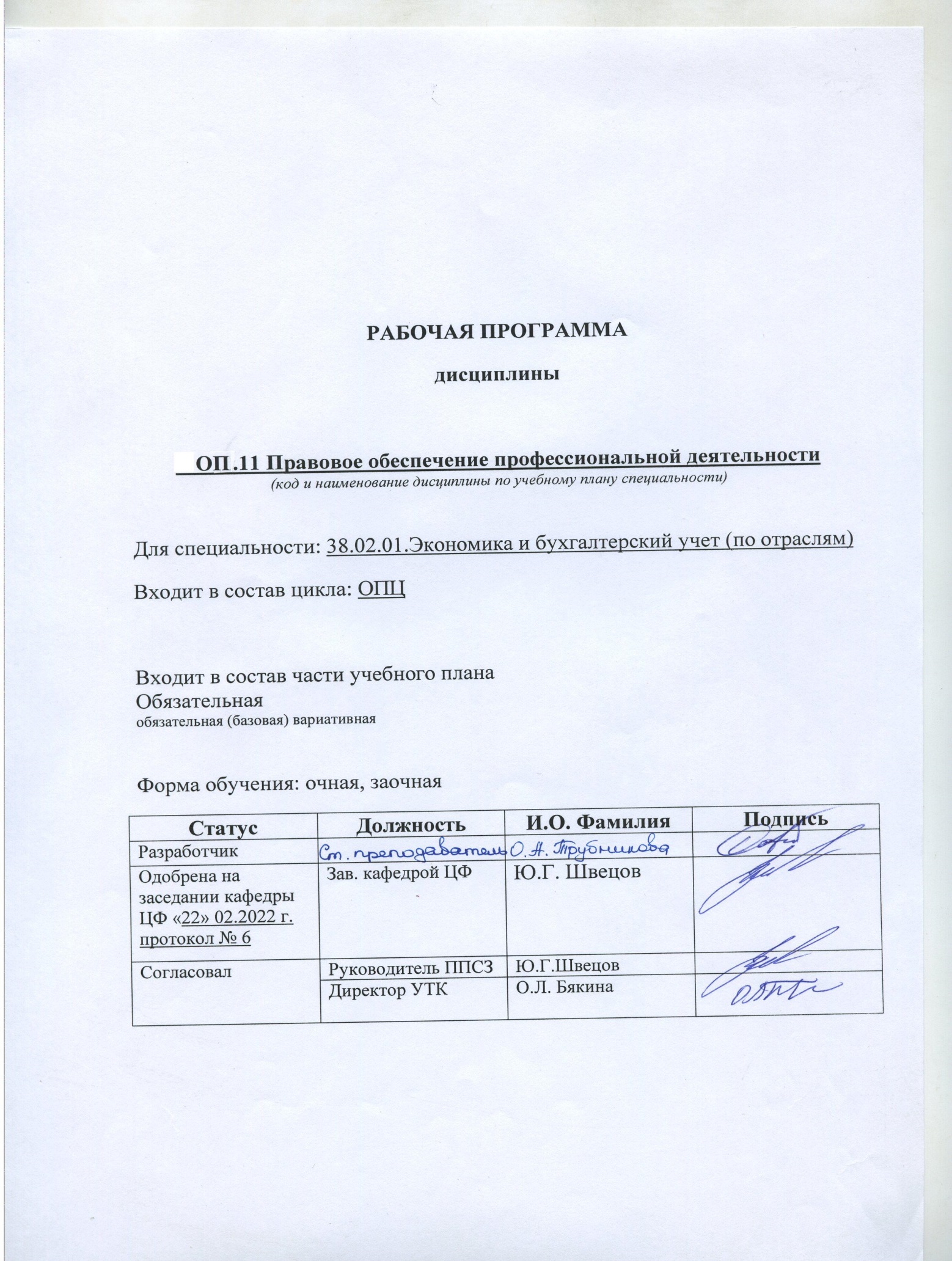 1 ПАСПОРТ РАБОЧЕЙ ПРОГРАММЫ ДИСЦИПЛИНЫ …………………………31.1 Место учебной дисциплины в структуре основной профессиональной                         образовательной программы…………………………………………………………31.2 Цели и задачи учебной дисциплины – требования к результатам освоения учебной дисциплины…………………………………………………………………..32 СТРУКТУРА и  содержание УЧЕБНОЙ ДИСЦИПЛИНЫ……………………..…42.1 Объем учебной дисциплины и виды учебной работы…………………………...42.2 Тематический план и содержание учебной дисциплины ………………………..43 УСЛОВИЯ РЕАЛИЗАЦИИ  УЧЕБНОЙ ДИСЦИПЛИНЫ……………………….103.1 Требования к материально-техническому обеспечению……………………….123.2 Информационное обеспечение обучения. Перечень рекомендуемых  учебных  изданий, Интернет-ресурсов, дополнительной литературы……………..................154 КОНТРОЛЬ  И  ОЦЕНКА  РЕЗУЛЬТАТОВ  ОСВОЕНИЯ  УЧЕБНОЙ                   ДИСЦИПЛИНЫ ……………………………………………………………….……17ПРИЛОЖЕНИЕ А (обязательное) Фонд оценочных материалов по дисциплине..Номер/индекс компетенции по ФГОС СПОСодержаниекомпетенцииВ результате изучения дисциплины обучающиеся должны:В результате изучения дисциплины обучающиеся должны:Номер/индекс компетенции по ФГОС СПОСодержаниекомпетенциизнатьуметьОК-3Принимать решения в стандартных и нестандартных ситуациях и нести заних ответственность..нормативно-правовые основы профессиональной деятельностирешать профессиональные задачи с использованием нормативных правовых актовОК-6Работать в коллективе и команде, эффективно общаться с коллегами,руководством, потребителями..сущность гражданско-патриотической позиции, общечеловеческих ценностей; значимость профессиональной деятельности по профессии (специальности)описывать значимость своей профессии (специальности); определять траекторию профессиональной деятельностиОК-9Ориентироваться в условиях частой смены технологий впрофессиональной деятельности..нормативные акты  и другую документацию, регулирующую профессиональную деятельность; изменения законодательства в сфере профессиональной деятельности анализировать изменения нормативно-правовой базы и другой документации, регулирующей профессиональную деятельностьВид учебной работыОбъем часовпо видам учебной           работыОбщий объем учебной нагрузки:36Работа обучающихся во взаимодействии с преподавателем: 32в том числе:лекции16практические занятия16семинарские занятияСамостоятельная работа студента 2Промежуточная аттестация в форме зачета 2Наименование разделов и темСодержание учебного материала, практические занятия, самостоятельная работа обучающихсяОбъёмчасовУровень освоения1234Раздел I. Основы трудового праваРаздел I. Основы трудового праваРаздел I. Основы трудового праваРаздел I. Основы трудового праваТема 1.1.Правовое регулирование трудовых отношенийСодержание учебного материала 2ОзнакомительныйТема 1.1.Правовое регулирование трудовых отношений1. Понятие трудового права и  трудовых отношений.2ОзнакомительныйТема 1.1.Правовое регулирование трудовых отношений2. Субъекты и объекты трудовых отношений. Трудовая функция.2ОзнакомительныйТема 1.1.Правовое регулирование трудовых отношений3. Принципы трудового права (общая характеристика). 2ОзнакомительныйТема 1.1.Правовое регулирование трудовых отношенийПрактическое занятие: Трудовое законодательство.Источники трудового права (общая характеристика)Федеральные и региональные нормативные правовые акты, регулирующие трудовые отношения. Локальные акты в сфере труда.2РепродуктивныйТема 1.2.Договоры в сфере трудаСодержание учебного материала 2ОзнакомительныйРепродуктивныйТема 1.2.Договоры в сфере труда1. Понятие и значение трудового договора. Место трудового договора в системе договоров о труде.2ОзнакомительныйРепродуктивныйТема 1.2.Договоры в сфере труда2.  Порядок заключения и оформления трудового договора. Классификация трудовых договоров.2ОзнакомительныйРепродуктивныйТема 1.2.Договоры в сфере труда3.Понятие и значение коллективного договора.2ОзнакомительныйРепродуктивныйТема 1.2.Договоры в сфере труда4. Порядок разрешения разногласий при заключении коллективного договора. Контроль за выполнением коллективного договора. Ответственность за невыполнение соглашений и коллективных договоров.2ОзнакомительныйРепродуктивныйТема 1.2.Договоры в сфере трудаПрактическое занятие: Изменение и прекращение трудового договораОбщая характеристика и классификация оснований прекращения трудового договора. Расторжение трудового договора по инициативе работника. Общие основания расторжения трудового договора по инициативе работодателя.Гарантии трудовых прав работников при расторжении трудового договора по инициативе работодателя. Изменение существенных условий труда в связи с изменениями в организации производства и труда. Понятие и виды переводов.Практическая работа: составление проекта трудового договора; составление проекта искового заявления о восстановлении на работе; разработка предложений в коллективный договор..2ПродуктивныйТема 1.3. Правовое регулирование охраны труда и рабочего времени, времени отдыхаСодержание учебного материала 2ОзнакомительныйРепродуктивныйТема 1.3. Правовое регулирование охраны труда и рабочего времени, времени отдыха1 . Понятие охраны труда. Правовое регулирование охраны труда.2ОзнакомительныйРепродуктивныйТема 1.3. Правовое регулирование охраны труда и рабочего времени, времени отдыха2. Принципы  и формы охраны труда.2ОзнакомительныйРепродуктивныйТема 1.3. Правовое регулирование охраны труда и рабочего времени, времени отдыха3. Требования охраны труда экономистов и бухгалтерских работников. 2ОзнакомительныйРепродуктивныйТема 1.3. Правовое регулирование охраны труда и рабочего времени, времени отдыхаПрактическое занятие: Правовое регулирование рабочего времени и  времени отдыха.Понятие и виды рабочего времени.Понятие и виды времени отдыха. Перерыв для отдыха и питания. Порядок предоставления ежедневного отдыха или междусменного перерыва.Выходные дни или еженедельный отдых. Нерабочие праздничные дни. Право граждан на отпуск и гарантии его реализации. Понятие и виды отпусков. Основные и дополнительные отпуска.Практическое задание: решение задач по теме; подготовка проектов табелей учета рабочего времени; заявлений на отпуск; графиков отпусков.2ПродуктивныйТема 1.4.Правовое регулирование дисциплины труда. Трудовые споры.Содержание учебного материала2ОзнакомительныйРепродуктивныйТема 1.4.Правовое регулирование дисциплины труда. Трудовые споры.1. Понятие и значение трудовой дисциплины. Методы обеспечения трудовой дисциплины. Основные законодательные акты о дисциплине труда. 2ОзнакомительныйРепродуктивныйТема 1.4.Правовое регулирование дисциплины труда. Трудовые споры.2. Правовое регулирование внутреннего трудового распорядка. Обязанности работников и работодателя в сфере труда. Правила внутреннего трудового распорядка.2ОзнакомительныйРепродуктивныйТема 1.4.Правовое регулирование дисциплины труда. Трудовые споры.3. Уставы и положения о дисциплине. Понятие дисциплинарного проступка. Понятие и виды дисциплинарной ответственности работников. 2ОзнакомительныйРепродуктивныйТема 1.4.Правовое регулирование дисциплины труда. Трудовые споры.4. Меры дисциплинарного взыскания. Порядок их наложения, обжалования, снятия. Меры общественного воздействия и общественного взыскания. 2ОзнакомительныйРепродуктивныйТема 1.4.Правовое регулирование дисциплины труда. Трудовые споры.Практическое занятие: Трудовые спорыПонятие, виды, причины и условия возникновения трудовых споров. Законодательство о порядке рассмотрения индивидуальных и коллективных трудовых споров.Органы по рассмотрению индивидуальных трудовых споров. Подведомственность индивидуальных трудовых споров о применении трудового законодательства, об установлении или изменении работнику условий труда.Организация и деятельность комиссии по трудовым спорам. Сроки и порядок разрешения трудовых споров комиссией по трудовым спорам.Особенности рассмотрения трудовых споров в суде общей юрисдикции. Порядок исполнения решений комиссии по трудовым спорам и суда по трудовым спорам. Особенности рассмотрения трудовых споров отдельных категорий работников.2ПродуктивныйТема 1.4.Правовое регулирование дисциплины труда. Трудовые споры.Самостоятельная работа по разделу I: работа со специальной литературой и законодательством; практическая работа в СПС «КонсультанПлюс», «Гарант». Примеры трудового законодательства и локальных актов в сфере труда; практическая работа: решение задач с использованием трудового законодательства1ПродуктивныйРаздел II. Основы гражданского праваРаздел II. Основы гражданского праваРаздел II. Основы гражданского праваРаздел II. Основы гражданского праваТема 2.1. Основы гражданского праваСодержание учебного материала 2ОзнакомительныйРепродуктивныйТема 2.1. Основы гражданского права1. Понятие гражданского права.	Предмет гражданско-правового регулирования.  Имущественные и личные неимущественные отношения. 2. Гражданский  кодекс как важнейший источник гражданского права. Применение гражданского законодательства.3. Понятие гражданского правоотношения и его особенности. Структура гражданского правоотношения и его форма.4.Виды и основания возникновения гражданских правоотношений.5. Субъекты и объекты гражданских правоотношений. 2ОзнакомительныйРепродуктивныйТема 2.1. Основы гражданского праваПрактическое занятие: Субъекты гражданских правоотношений1)Граждане (физические лица) как субъекты гражданских правоотношений. Гражданская правосубъектность, ее содержание. Имя и место жительства гражданина. 2) Понятие и виды дееспособности граждан. Категории граждан по степени дееспособности.  Опека и попечительство (патронаж).3) Признание гражданина безвестно отсутствующим, объявление гражданина умершим.      4) Юридические лица как субъекты гражданских правоотношений: понятие, виды.2ПродуктивныйТема 2.2. Гражданские правоотношенияСодержание учебного материала 2ОзнакомительныйРепродуктивныйТема 2.2. Гражданские правоотношения1. Понятие гражданских правоотношений, общая характеристика гражданских правоотношений.  Субъекты и объекты гражданских правоотношений.2ОзнакомительныйРепродуктивныйТема 2.2. Гражданские правоотношения2. Понятие и классификация юридических фактов. Сделки: понятие, виды, форма. Недействительность сделок.2ОзнакомительныйРепродуктивныйТема 2.2. Гражданские правоотношения3. Право собственности и другие вещные права. Формы и виды права собственности. Способы приобретения права собственности. Право собственности граждан и юридических лиц. Гражданско-правовые способы защиты права собственности и иных вещных прав.2ОзнакомительныйРепродуктивныйТема 2.2. Гражданские правоотношенияПрактическое занятие: Отдельные виды гражданских правоотношений1. Предпринимательские и корпоративные отношения.2.  Отдельные виды обязательств. Договорные и внедоговорные обязательства.3. Отношения по интеллектуальной собственности. Исключительные права на результаты индивидуальной деятельности.4. Наследственные отношения. Наследование по закону и по завещанию2ПродуктивныйСамостоятельная работа по разделу II: работа со специальной литературой и законодательством; практическая работа в СПС «КонсультанПлюс», «Гарант». Примеры гражданского законодательства и нормативных актов в сфере бухучета практическая работа: решение задач с использованием гражданского законодательства0, 5Раздел III. Основы административного праваРаздел III. Основы административного праваРаздел III. Основы административного праваРаздел III. Основы административного праваТема 3.1. Административно-правовые отношенияСодержание учебного материала 2ОзнакомительныйРепродуктивныйТема 3.1. Административно-правовые отношения1. Понятие административного права как отрасли права. Источники административного права.2ОзнакомительныйРепродуктивныйТема 3.1. Административно-правовые отношения2. Административно-правовые отношения,  их виды. Состав административно-правовых отношений,  особенности.2ОзнакомительныйРепродуктивныйТема 3.1. Административно-правовые отношения3. Субъекты административно-правовых отношений. Коллективные субъекты. Индивидуальные субъекты. Административная право- и дееспособность. 2ОзнакомительныйРепродуктивныйТема 3.1. Административно-правовые отношенияПрактическое занятие: Субъекты административных правоотношенийОбщая характеристика субъектов административных правоотношений и их виды.Административно-правовой статус гражданина.Государственная и муниципальная служба.2ОзнакомительныйРепродуктивныйТема 3.1. Административно-правовые отношенияПрактическое занятие: Субъекты административных правоотношенийОбщая характеристика субъектов административных правоотношений и их виды.Административно-правовой статус гражданина.Государственная и муниципальная служба.2ПродуктивныйТема 3.2.Меры административно-правового пресеченияСодержание учебного материала:Понятие, значение и виды мер административно-правового пресечения. Меры административно-правового пресечения, применяемые к физическим лицам. Меры административно-правового пресечения, применяемые к организациям.Отличие административного правонарушения от иных правонарушений. Обстоятельства, исключающие административную ответственность.Административные наказания. Понятие, цели и виды административных наказаний. Система административных наказаний. Предупреждение. Административный штраф.Лишение специального права. Административная конфискация. Административный арест.2ОзнакомительныйРепродуктивныйТема 3.2.Меры административно-правового пресеченияПрактическое занятие: Административная ответственностьАдминистративная ответственность. Административное правонарушение, его элементы. Фактический состав административного правонарушения. Виды административных правонарушений. Виды административных взысканий. Смягчающие и отягчающие обстоятельства.2ПродуктивныйТема 3.2.Меры административно-правового пресеченияСамостоятельная работа по разделу III: работа со специальной литературой и законодательством; практическая работа в СПС «КонсультанПлюс», «Гарант». Примеры административного и административно-процессуального законодательства. Практическое задание: составление проектов административных жалоб и изучение  порядка их рассмотрения.0, 5ПродуктивныйПромежуточная аттестацияПромежуточная аттестацияЗачет (2 часа)ПродуктивныйВсего:Всего:36Результаты обучения (освоенные умения, усвоенные знания)Формы и методы контроля и оценки результатов обучениязнать:- нормативно-правовые основы профессиональной деятельности (ОК-3);- сущность гражданско-патриотической позиции, общечеловеческих ценностей; значимость профессиональной деятельности по профессии (специальности( ОК-6);- нормативные акты  и другую документацию, регулирующую профессиональную деятельность; изменения законодательства в сфере профессиональной деятельности (ОК-9)ДискуссииСообщенияУчебные задачиПрактические заданияТестовые заданияЗачетуметь: -  решать профессиональные задачи с использованием нормативных правовых актов (ОК-3);- описывать значимость своей профессии (специальности); определять траекторию профессиональной деятельности (ОК-6);- анализировать изменения нормативно-правовой базы и другой документации, регулирующей профессиональную деятельность (ОК-9)ДискуссииСообщенияУчебные задачиПрактические заданияТестовые заданияуметь: -  решать профессиональные задачи с использованием нормативных правовых актов (ОК-3);- описывать значимость своей профессии (специальности); определять траекторию профессиональной деятельности (ОК-6);- анализировать изменения нормативно-правовой базы и другой документации, регулирующей профессиональную деятельность (ОК-9)ЗачетНаименованиедисциплиныКафедра-разработчик РПДПредложенияоб измененииРПДПодпись заведующегокафедрой/протоколзаседания кафедры1234Контролируемые разделы дисциплиныКод контролируемой компетенцииСпособ оцениванияОценочное средствоРаздел I. Основы трудового праваОК - 03 ОК - 06ОК-  09ДискуссииСообщенияТестированиеРешение задачВыполнение практических заданийЗачетТестовые заданияПрактические задачиПрактические заданияВопросы для дискуссийВопросы для сообщенийВопросы к зачетуРаздел II. Основы гражданского  праваОК - 03 ОК - 06ОК-  09ДискуссииСообщенияТестированиеРешение задачВыполнение практических заданийЗачетТестовые заданияПрактические задачиПрактические заданияВопросы для дискуссийВопросы для сообщенийВопросы к зачетуРаздел III. Основы административного праваОК - 03 ОК - 06ОК-  09ДискуссииСообщенияТестированиеРешение задачВыполнение практических заданийЗачетТестовые заданияПрактические задачиПрактические заданияВопросы для дискуссийВопросы для сообщенийВопросы к зачетуОценка по традиционной шкалеОценка по 100-балльной шкалеКритерийОтлично75-100студент, твёрдо знает программный материал, системно и грамотно излагает его, демонстрирует необходимый уровень компетенций, чёткие, сжатые ответы на дополнительные вопросы, свободно владеет понятийным аппаратом.Хорошо50-74студент, проявил полное знание программного материала, демонстрирует  сформированные на достаточном уровне умения и навыки, указанные в программе компетенции, допускает  непринципиальные неточности при изложении ответа на вопросы.Удовлетворительно25-49студент, обнаруживает  знания только основного материала, но не усвоил детали, допускает ошибки принципиального характера, демонстрирует не до конца сформированные компетенции, умения систематизировать материал и делать выводы.Неудовлетворительно0-24студент, не усвоил основное содержание материала, не умеет систематизировать информацию, делать необходимые выводы, чётко и грамотно отвечать на заданные вопросы, демонстрирует низкий уровень овладения необходимыми компетенциями.